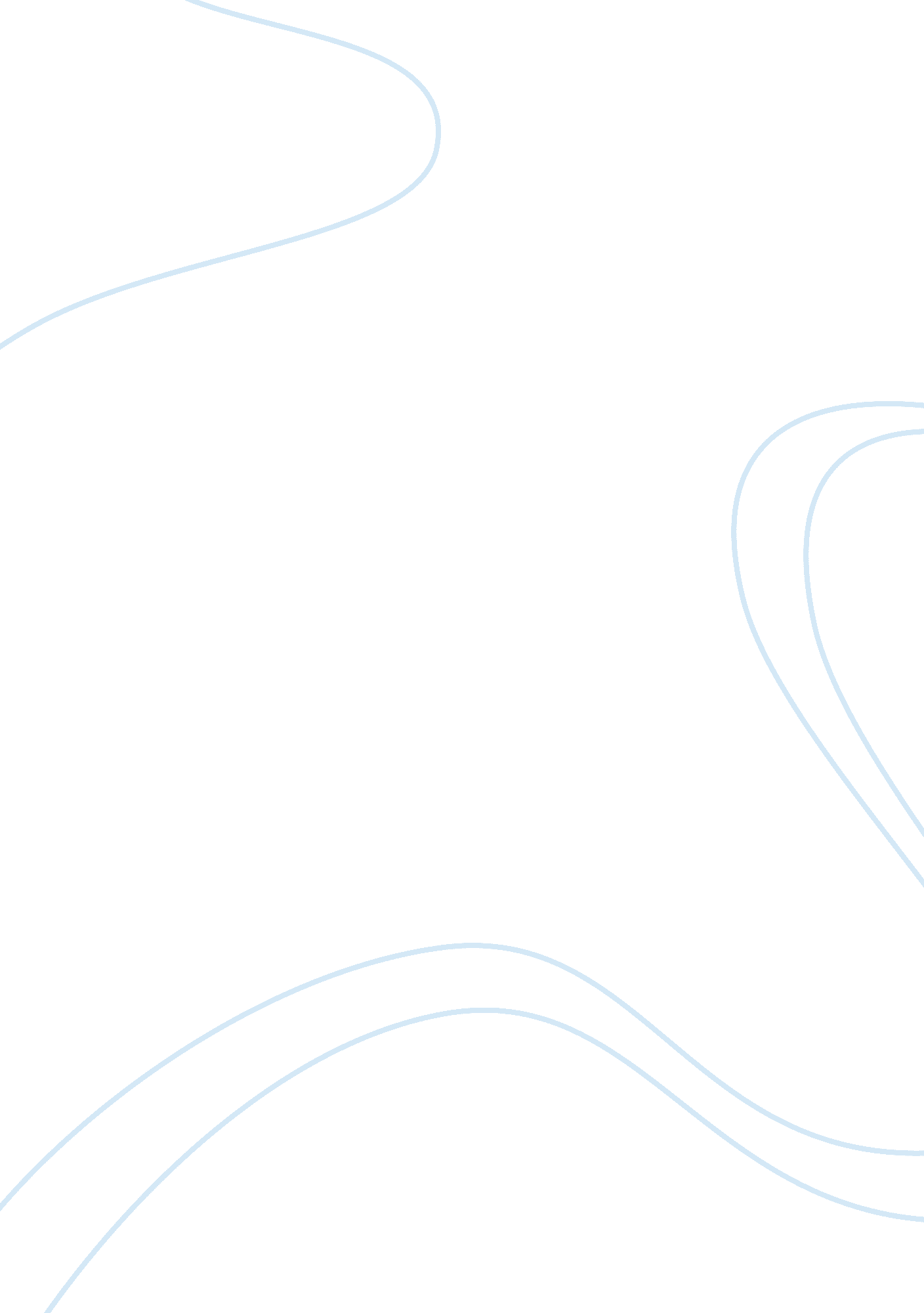 Improving safety results with process flowchartsBusiness, Management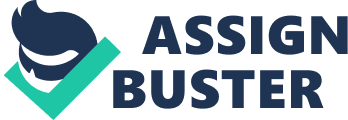 Furthermore, information pertaining to the hazards brought about by highly hazardous chemicals in the process is also to be explored. This information includes permissible exposure limits, the reactivity, and corrosiveness of the chemicals, toxicity, and data on thermal and chemical stability. Process flow diagrams and charts such as those revealed by ReVelle (2003) are also essential in conceptualizing process safety management. 
Process safety information in PSM should cover the information pertaining to its technology and equipment. This is to involve construction materials diagrams on how the implementation of piping and other instruments are to be laid, electrical classification and design basis alongside other vital information. In this project, we will also cover the process hazard analysis procedures used in PSM as discussed in the DOE Handbook (2004). The process is to involve identification, evaluation, and control of the hazards involves in it. 
This project is important as it will also reveal some of the ways in which previous incidents which had the potential of causing catastrophic consequences can be prevented in workplaces. This is achievable through the identification of engineering and administrative controls applicable to the hazards. In this context, it is necessary to identify and describe major training requirements, major safety systems, and their functions, and major steps of operating procedures. Most of these involve employees as they are the ones likely to fall victims. Should this project be done, ways through which catastrophes can be minimized or prevented shall be revealed. Besides that, safety and health considerations against highly hazardous chemicals shall also be extensively 